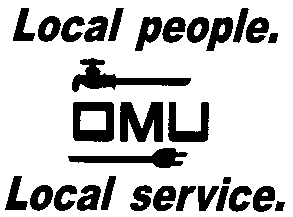 INVITATION TO BIDOwensboro Municipal Utilities will receive sealed bids until 2:00 P.M. (CST) on June 21, 2016  (prevailing time) at which time bids will be opened and read aloud for the: BID No.  16-06-035Water Dump TruckOwensboro Municipal Utilities is requesting sealed bids from Bidders who wish to bid on a Water Dump Truck.  Bidders may bid on the complete truck.  Bidders may also bid on only the cab & chassis or just the dump bed.Prospective bidders may obtain copies of the bid documents and specifications by sending an e-mail with your Company Name and a brief description of your business.  Contact Derek Price, Buyer, via e-mail:  pricedm@omu.org. OMU reserves the right to reject any or all bids and to waive irregularities.